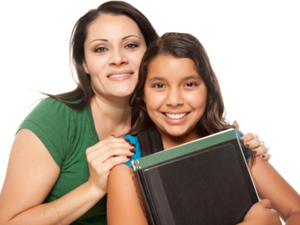 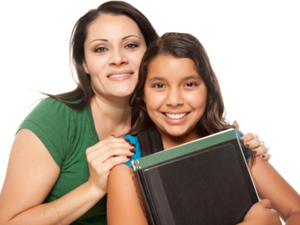 What is a School-Parent Compact?A School-Parent Compact for Achievement is an agreement that parents, students and teachers develop together.  It explains how parents and teachers will work together to make sure all our students reach grade-level standards.Effective School-Parent Compacts:Link to goals of the School Improvement PlanFocus on student learning skillsDescribe how teachers will help students develop those skills using high-quality instructionShare strategies parents can use at homeExplain how teachers and parents will communicate about student progressDescribe opportunities for parents to volunteer, observe and participate in the classroomHow was the School-Parent Compact Developed?The parents, students, and staff at WH Spencer High school developed this School-Parent Compact for Achievement.  Parents met on November 12th to discuss opportunities for engagement.  Teachers suggested home learning strategies during faculty meetings and students gave ways that would help them to learn.  Meetings are held each year to review the compact and make changes based on student needs.Parents are welcome to make suggestions or visit at any time.              W.H. Spencer High SchoolSchool-Parent Compact, for Student Achievement2017-2018Revised: September 15, 2017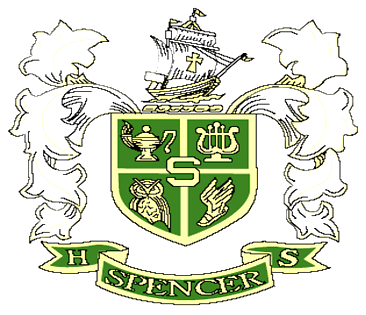  iaOur Students:, leadershipOur Students:Students are encouraged to participate in the educational process.  A successful student takes ownership of his/her learning and sets high educational goals.9-12th Set goals for myself to succeed in school and reach for the stars in all content areas9-12th Discuss my individual learning goals with my parents9-12th Let my teacher and family know if I need help with my work at school9-12th Read on my own and with my family every day9-12th Work on my English, mathematics, science, social studies, fine arts, career, and physical education skills at home, using the materials my teacher sends home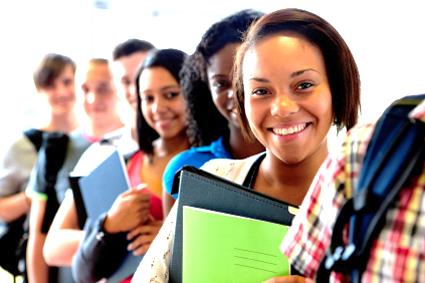 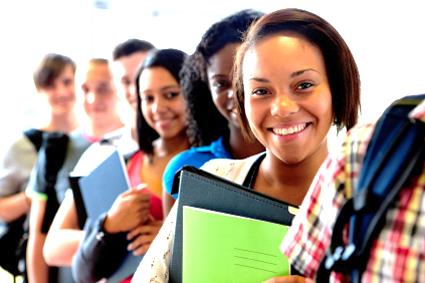 Our Parents:Parents are expected to participate in the education of their children.  Without the cooperation and partnership between parents and school staff, we cannot effectively help a student reach his or her full potential.  The major role of parents is to continually show the child that they are interested and supportive of how their child is doing in school.9-12th Use the materials that the teacher sends home to help my child9-12th Practice English, mathematics, science, social studies, fine arts, career, and physical education strategies/activities the teacher sends home to improve my child’s skills9-12th Help my child see how to apply what has been learned in school to pursue his/her college and career interest and goals9-12th Communicate with my child’s teacher regarding any questions or concerns about your child’s individual goals for learning9-12th Attend parenting activities with my child to provide new ways to support my child in schoolOur Teachers:Teachers are expected to work with students and their families to support students’ success in reading and math. Some of our key connections with families will be:9-12th Develop and send home materials for students to help parents support the learning goals9-12th Create a partnership with every family in my classroom and provide opportunities for parents to volunteer, observe and participate in classroom activities9-12th Coordinate activities for parents and students in order to share strategies with families on how to help students at home9-12th Make sure all students get the support necessary to be successful in school9-12th Establish open lines of communication with parents concerning their child’s school performance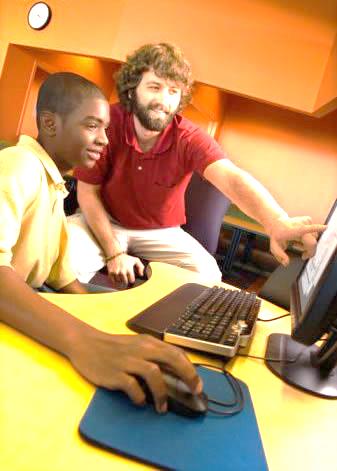 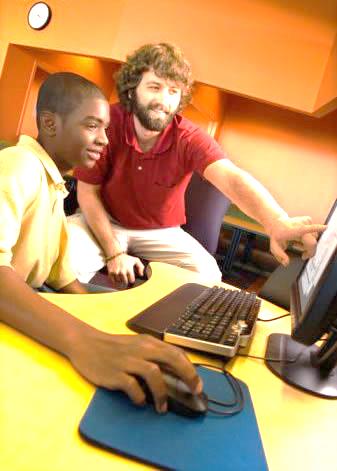 